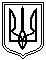 Миколаївська міська рада	Постійна комісії міської ради з питань промисловості, транспорту,енергозбереження, зв'язку, сфери послуг, підприємництва та торгівліПРОТОКОЛ  №10716.02.2018     м. Миколаїв   каб. 357Засідання постійної комісії міської ради     з питань промисловості, транспорту, енергозбереження, зв'язку, сфери послуг,  підприємництва та торгівліГолова комісії-Євтушенко В.В. Секретар комісії – Садиков В.В.Присутні  члени  комісії: Шульгач С.В., Ісаков С.М.  Відсутні члени комісії: Картошкін К.Е.ПРИСУТНІ:Садиков О.В. – заступник міського голови.Степанець Ю.Б. – заступник міського головиІсаков С.М. – депутат Миколаївської міської ради.Шпиль Олександр ОлександровичРадченко Л.Г. – член робочої групи.Івановська М.О. – начальник відділу організації дорожнього руху та контролю.ОКП «Миколаїволтеплоенерго»ПрАТ  «Миколаївгаз»Шевченко Ф.М, - ПАТ «Миколаївська ТЕЦ»Осецька Наталя Віталіївна – заступник директора департаменту житлово-комунального господарства ММР.Богданов В.М. – в.о. начальника управління комунального майна ММР.Представників РСЦ МВС в Миколаївській області.Лосік Тетяна Олегівна – заступник директора департаменту фінансів – начальник бюджетного відділу департаменту фінансів ММР.Горбенко Н.І. – директор «ЕЛУ автодоріг». ПОРЯДОК ДЕННИЙ:Звернення Миколаївської обласної організації роботодавців «Промисловці та підприємці Миколаївщини» за вихідним №205/01-3 від 14.02.2018 щодо приведення у відповідність рішення Миколаївської міської ради №8/22 від 25.08.2011 року «Про затвердження Порядку пайової участі замовників у розвитку інженерно-транспортної та соціальної інфраструктури м. Миколаєва».СЛУХАЛИ: Шпіль О.О., який запропонував розглянути внесення змін до рішення Миколаївської міської ради №8/22 від 25.08.2011 року «Про затвердження Порядку пайової участі замовників у розвитку інженерно-транспортної та соціальної інфраструктури  м. Миколаєва», а саме: до п.3.5 , який не відповідає вимогам ч.4, ст. 40 Закону України «Про регулювання містобудівної діяльності». РЕКОМЕНДОВАНО:1.Виконавчим органам Миколаївської міської ради привести у відповідність до Закону України «Про регулювання містобудівної діяльності» рішення Миколаївської міської ради №8/22 від 25.08.2011 року «Про затвердження Порядку пайової участі замовників у розвитку інженерно-транспортної та соціальної інфраструктури міста Миколаєва».2.Департаменту фінансів Миколаївської міської ради та Управлінню ДАБІ ММР надати на розгляд постійної комісії  інформацію по об’єктам загальною площею більше 300 кв.м., які були побудовані та введені в експлуатацію в місті Миколаєві з 2011 року.3.Департаменту фінансів Миколаївської міської ради та Департаменту економічного розвитку Миколаївської міської ради надати інформацію стосовно отриманих коштів пайової участі замовника (ким, коли, за що та у якому обсязі).ГОЛОСУВАЛИ: за – 4, проти – 0,  утримались - 0.Інформація щодо проведення тендеру по закупівлі послуги «Розробка Плану сталої міської мобільності міста Миколаєва»СЛУХАЛИ:Садикова О.В., який надав інформацію з приводу того що було оголошено тендер транспортної стратегії міста  на суму 4 млн. 400 тис. грн. 15 січня 2018 року в якому прийняли участь 3 заявника (2 компанії Німеччини та Харківській інститут) по зниженій ціні за тендер 3 млн. 750 тис. грн. Також було зазначено, що місто отримає з тендеру:Комплексний аналіз стану мобільності у місті.Розробку транспортної моделі містаРозробку плану велосипедної мобільності містаРозробка плану стійкої міської мобільності.Також було зазначено що буде рекомендована кількість та вид транспортного засобу.Ісакова С.М., який зазначив що при реалізації Плану сталої міської мобільності буде врахована безпека дорожнього руху, в результаті реалізації Плану буде створено безпечні пішохідні переходи, островки безпеки на дорозі, безпечне місце розташування зупинок.РЕКОМЕНДОВАНО:Інформацію щодо проведення тендеру по закупівлі послуги «Розробка Плану сталої міської мобільності міста Миколаєва» прийняти до відома.3. Обговорення та аналіз умов договору на перевезення пасажирів на міському громадському транспорті загального користування в м. Миколаєві. Ісакова С.М., який зазначив, що перевізники готові надати розрахунки собівартості тарифу на перевезення.Кащенюка В.Л., який проінформував, що розрахунки будуть надані 20.02.2018 до відділу цін та цінової політики.В обговорені приймали участь громадські активісти, які зазначили, що перевізники мають надати обґрунтовані розрахунки собівартості тарифу згідно з чинним законодавством. Євтушенко В.В., який зазначив, що технічний стан маршрутних засобів не відповідає належній якості послуг. Також було запропоновано перенести розгляд даного питання на 20.02.2018.4. Рішення Виконавчого комітету Миколаївської міської ради №133 від 09.02.2018 Про внесення доповнень до рішення виконавчого комітету Миколаївської міської ради від 11.04.2016 №325 «Про заходи щодо оптимізації руху великовантажного автотранспорту до підприємств морегосподарського комплексу м. Миколаєва та його диспетчеризації».РЕКОМЕНДОВАНО:Департаменту житлово-комунального господарства Миколаївської міської ради прискорити процес реалізації рішення виконавчого комітету Миколаївської міської ради Про внесення доповнень до рішення виконавчого комітету Миколаївської міської ради від 11.04.2016 №325 «Про заходи щодо оптимізації руху великовантажного автотранспорту до підприємств море господарського комплексу м. Миколаєва та його диспетчеризації».ГОЛОСУВАЛИ: за – 4, проти – 0,  утримались - 0.5. Обговорення питання щодо тарифів, встановлення та обслуговування загально будинкових приладів та обліку теплоносіїв індивідуальних/загально будинкових приладів обліку природного газу в місті Миколаєві. СЛУХАЛИ:Євтушенко В.В., який поцікавився у представників ОКП «Миколаїволтеплоенерго» та представників ПАТ «Миколаївська ТЕЦ» щодо нарахування тарифу мешканцям житлового будинку, в якому прилад загально будинкового обліку вийшов з ладу, у сумі 40 грн. за кв. м. Садикова В.В., який поцікавився у представника ПрАТ «Миколаївгаз» щодо нарахування мешканцям житлового будинку за адресою вул. Лазурна, 9А в якому встановлено загальнобудинковий прилад обліку газу, в сумі 552 грн 57 коп. (які мешкають у 2х кімнатній квартирі). Громадянина, який довів до відома членів постійної комісії, що у будинках, в яких встановлена система опалення з верхніх поверхів до перших поверхів тепло не надходить у встановлених нормах обігріву квартири.Шевченко Ф.М., головного інженер ПАТ «Миколаївська ТЕЦ», який зазначив, що розрахунок обліку постачання проводиться згідно чинного законодавства України, згідно методики та показників лічильників. Також було запропоновано провести обговорення Закону України «Про комерційний облік теплової енергії та водопостачання».РЕКОМЕНДОВАНО:1. Заступнику міського голови Степанцю Ю.Б., розглянути питання якості  надання послуги ПрАТ «Миколаївгаз» та ОКП «Миколаївоблтеплоенерго» надати інформацію про якість, тариф, якість надання послуги, встановлення приладів обліку на черговому засіданні постійної комісії.2. До порядку денного чергового засідання постійної комісії включити обговорення Закону України «Про комерційний облік теплової енергії та водопостачання».ГОЛОСУВАЛИ: за – 4, проти – 0,  утримались - 0.6. Звернення громадян щодо незаконно встановленої автомобільної стоянки по вулиці пр. Транспортний, 1.РЕКОМЕНДОВАНО:1.Управлінню транспортного комплексу, зв’язку та телекомунікацій Миколаївської міської ради звернутися до Національної патрульної поліції в Миколаївській області та РСЦ МВС в Миколаївській області щодо впорядкування майданчиків для паркування транспортних засобів клієнтів РСЦ МВС в Миколаївській області по вул. Гонгадзе та 7 Поперечна (провулок Транспортний).2.Департаменту житлово-комунального господарства Миколаївської міської ради розробити схему руху, встановлення відповідних дорожніх знаків в районі РСЦ МВС в Миколаївській області (вул. Гангадзе, 7-а Поперечна та провулок Транспортний).3.Патрульній поліції в Миколаївській області посилити режим патрулювання в районі РСЦ МВС в Миколаївській області з метою попередження порушень правил зупинки та стоянки.ГОЛОСУВАЛИ: за – 4, проти – 0,  утримались - 0.7. Звернення управління комунального майна Миколаївської міської ради за вихідним №170/10/01/08/18 від 30.01.2018 щодо розгляду проекту рішення міської ради S-fk-650 «Про затвердження типового Статуту житлово-комунального підприємства Миколаївської міської ради».СЛУХАЛИ:Богданова В.М. – в.о. начальника управління комунального майна ММР, який надав інформацію членам постійної комісії щодо зазначеного проекту рішення.Ісакова С.М., який зазначив, що він попередньо не був ознайомлен зі Статутом житлово-комунального підприємства Миколаївської міської ради.В обговорені приймали участь депутати: Євтушенко В.В., Ісаков С.М., Шульгач С.В.РЕКОМЕНДОВАНО:Звернення управління комунального майна Миколаївської міської ради за вихідним №170/10/01/08/18 від 30.01.2018 щодо розгляду проекту рішення міської ради S-fk-650 «Про затвердження типового Статуту житлово-комунального підприємства Миколаївської міської ради» прийняти до відома.ГОЛОСУВАЛИ: за – 0, проти – 2,  утримались - 2.8. Звернення департаменту фінансів Миколаївської міської ради  щодо своєчасного надання пропозицій на виконання доручень виборців.Звернення департаменту фінансів Миколаївської міської ради  щодо своєчасного надання пропозицій на виконання доручень виборців було прийнято до відома.Дане питання на голосування не виносилось.9. Звернення Департаменту житлово-комунального господарства ММР за вихідним №8950/08.01.01-14/34/17 від 09.01.2018 щодо пішохідного переходу біля ЗОШ №50.РЕКОМЕНДОВАНО:Інформацію Департаменту житлово-комунального господарства ММР прийняти до відома.Інформація Департаменту житлово-комунального господарства ММР за вихідним №8950/08.01.01-14/34/17 від 09.01.2018 щодо пішохідного переходу біля ЗОШ №50 не виносилося на голосування.10. Інформація Адміністрації Інгульського району МММР за вихідним №78/02-13-3 від 06.02.2018 щодо виконання протокольного доручення засідання постійної комісії (протокол №103 від 24.01.2018) про проведену роботу стосовно вжитих заходів боротьби зі стихійною торгівлею в районі.СЛУХАЛИ:Ужву А.А., заступника голови Адміністрації Інгульського району, який надав звіт щодо заходів боротьби зі стихійною торгівлею.РЕКОМЕНДОВАНО:Інформація Адміністрації Інгульського району МММР за вихідним №78/02-13-3 від 06.02.2018 щодо виконання протокольного доручення засідання постійної комісії (протокол №103 від 24.01.2018) про проведену роботу стосовно вжитих заходів боротьби зі стихійною торгівлею в районі прийняти до відома.2. Кожні два тижні надавати інформацію стосовно заходів боротьби зі стихійною та заходів стосовно незаконно встановлених споруд в Інгульському районі м.Миколаєва на чергових засіданнях постійної комісії.ГОЛОСУВАЛИ: за – 3, проти – 0,  утримались - 0.(Під час голосування Шульгач С.В. був відсутнім)11. Інформація КП «ЕЛУ автодоріг» за вихідним №60/18 від 02.02.2018 щодо виконання протокольного доручення засідання постійної комісії ( протокол №98 від 07.12.2017) щодо списання автобусного транспорту. СЛУХАЛИ:Горбенко Н.О., яка надала інформацію з порушеного питання. Також було винесено на обговорення питання стосовно асфальтобетонного заводу, який знаходиться на балансі міста.Шульгача С.В., який зазначив, що завод на даний час є застарілою конструкційною моделлю, який необхідно модернізувати.Горбенко Н.О., яка зазначила, що проводити модернізацію асфальтобетонного заводу  з економічного боку є недоцільним, а запускати завод без модернізації призведе до отримання не конкуренто спроможного товару на ринку продажу.Ісакова С.М., який зазначив що цементний завод розташовано на земельній ділянці, яка не належить місту Миколаєву. Також було зазначено, що модернізацію та запуск асфальтобетонного заводу доцільно можливо було обговорювати, якщо завод було розташовано на землі яка належить місту.Горбенко Н.О., яка запропонувала підготувати доповідь та розрахунки стосовно асфальтобетонного заводу та винести на чергове засідання постійної комісії.РЕКОМЕНДОВАНО:Інформацію КП «ЕЛУ автодоріг» за вихідним №60/18 від 02.02.2018 щодо виконання протокольного доручення засідання постійної комісії ( протокол №98 від 07.12.2017) щодо списання автобусного транспорту прийняти до відома.ГОЛОСУВАЛИ: за – 4, проти – 0,  утримались - 0.12.Звернення ПП «Будремком» за вихідним №8 від 31.01.2018 щодо узгодження в 2018 підвищення кошторисної заробітної плати до 5200 гри при виконанні послуг з виробництва поточного ремонту внутрішніх інженерних мереж будівельних конструктивів житлового фонду, що підлягає ліцензуванню.РЕКОМЕНДОВАНО:Звернення ПП «Будремком» за вихідним №8 від 31.01.2018 щодо узгодження в 2018 підвищення кошторисної заробітної плати до 5200 гри при виконанні послуг з виробництва поточного ремонту внутрішніх інженерних мереж будівельних конструктивів житлового фонду, що підлягає ліцензуванню направити на розгляд постійної комісії з питань економічної і інвестиційної політики, планування, бюджету, фінансів та соціально-економічного розвиткуГОЛОСУВАЛИ: за – 3, проти – 0,  утримались - 0.(Під час голосування Шульгач С.В. був відсутнім).13.Звернення депутата Миколаївської міської ради скликання Кантора Сергія Анатолійовича за вихідним №127/0118 від 11.01.2018 про надання письмової відповіді щодо стихійної стоянки маршрутних таксі №9, №10.Ісакова С.М., який зазначив, що дане питання з приводу стоянки маршрутних таксі №9,10 розглядалося на постійній комісії де було рекомендовано місце для облаштування для паркування з яким були згодні перевізники та управління патрульної поліції в Миколаївській області та запропонував рекомендацію постійної комісії розглянути на черговому засіданні постійної комісії.Євтушенко В.В., який запропонував запросити на чергове засідання постійної комісії перевізників маршрутних таксі за №9,10 та представників патрульної поліції з метою обговорення недотримання рекомендації протоколу комісії.РЕКОМЕНДОВАНО:Управлянню патрульної поліції та перевізникам маршрутного такси за №9,10 прийняти участь в обговорені питання щодо стихійної стоянки маршрутних таксі №9, №10 на черговому засіданні постійної комісії.ГОЛОСУВАЛИ: за – 3, проти – 0,  утримались - 0.(Під час голосування Шульгач С.В. був відсутнім)Голова  постійної комісії                                                           В.В.Євтушенко    Секретар комісії                                                                               В.В. Садиков